Конспект непосредственно-образовательной деятельности  по художественно-эстетическому развитию  «Веселый снеговик» (нетрадиционное рисование)Автор: Абушенкова Светлана Сергеевна, воспитатель первой квалификационной категорииМДОБУ Детский сад общеразвивающего вида № 10 ЛГО Приморский край г.ЛесозаводскЦель: Развивать художественно-творческие способности детей младшего дошкольного возраста.Задачи:закрепить знания детей о нетрадиционно-графических техниках рисования (рисование салфеткой, ватными палочками), показать их выразительные возможности;совершенствовать мелкую моторику рук и зрительно-двигательную координацию;развивать эмоционально - чувственную сферу детей.Словарь: пушистый, белый, холодный, мягкийОборудование: прямоугольник бумаги, гуашь, салфетка, простой карандаш, ватные палочки, кисти, салфетки, картина «Зимние забавы», игрушечный снеговик.Предварительная работа:Знакомства с нетрадиционными художественно-графическими техниками рисования, рассматривание образцов.Ход: Воспитатель: Ребята, кто-то к нам стучится. Голос из-за двери: «меня, не растили, из снега слепили, вместо носа морковка, вместо глаз угольки».-Кто  же это? (ответы детей)Правильно, снеговик. А Снеговик нам что-то принес.Загадка: Что, же звездочки сквозные, на пальто и на платке, все сквозные вырезные, а возьмешь вода в руке.О каких же звездочках идет речь? (ответы детей)Правильно, о снежинках. Здесь много снежинок.Знакомство со свойствами снегаВоспитатель,  вместе с детьми рассматривает снег, знакомит детей с его свойствами. Физкультминутка.На дворе у нас мороз. Дети хлопают себя ладонями по плечам иЧтобы носик не замерз, топают ногами/Надо ножками потопатьИ ладошками похлопать.С неба падают снежинки, Дети поднимают руки над головой и делаютКак на сказочной картинке. хватательные движения, словно ловя снежинки.Будем их ловить рукамиИ покажем дома маме.А вокруг лежат сугробы, Потягивания — руки в стороны.Снегом замело дороги.Не завязнуть в поле чтобы, Ходьба на месте с высоким подниманием колен.Поднимаем выше ноги.Мы идем, идем, идем Ходьба на месте.И к себе приходим в дом. Дети садятся на свои места.Воспитатель: Ой, устал я. Вы меня порадовали, что знаете столько много о снеге: снег холодный, белый, пушистый, блестящий. Молодцы!А мне пора возвращаться, стало жарко.Раздаем листы, с нарисованными карандашом окружностями.Воспитатель: Посмотрите,  какие у нас сегодня салфетки для рисования.Салфетку нужно смять, аккуратно держать пальчиками, опускать в гуашь и примакивать ею по бумаге. Таким образом, заполнит все кружки. Наши снеговики получатся пушистыми, колючими, как настоящие. А теперь при помощи ватных палочек дорисуем нашим снеговикам глазки, рот и нос. Каким цветом рисуем глаза? Рот?Дети: «Нос морковка - красным, а глаза и рот – черным»Итог. Молодцы! Вот какие пушистые, веселые снеговики у нас получились. Теперь у нашего снеговика много друзей.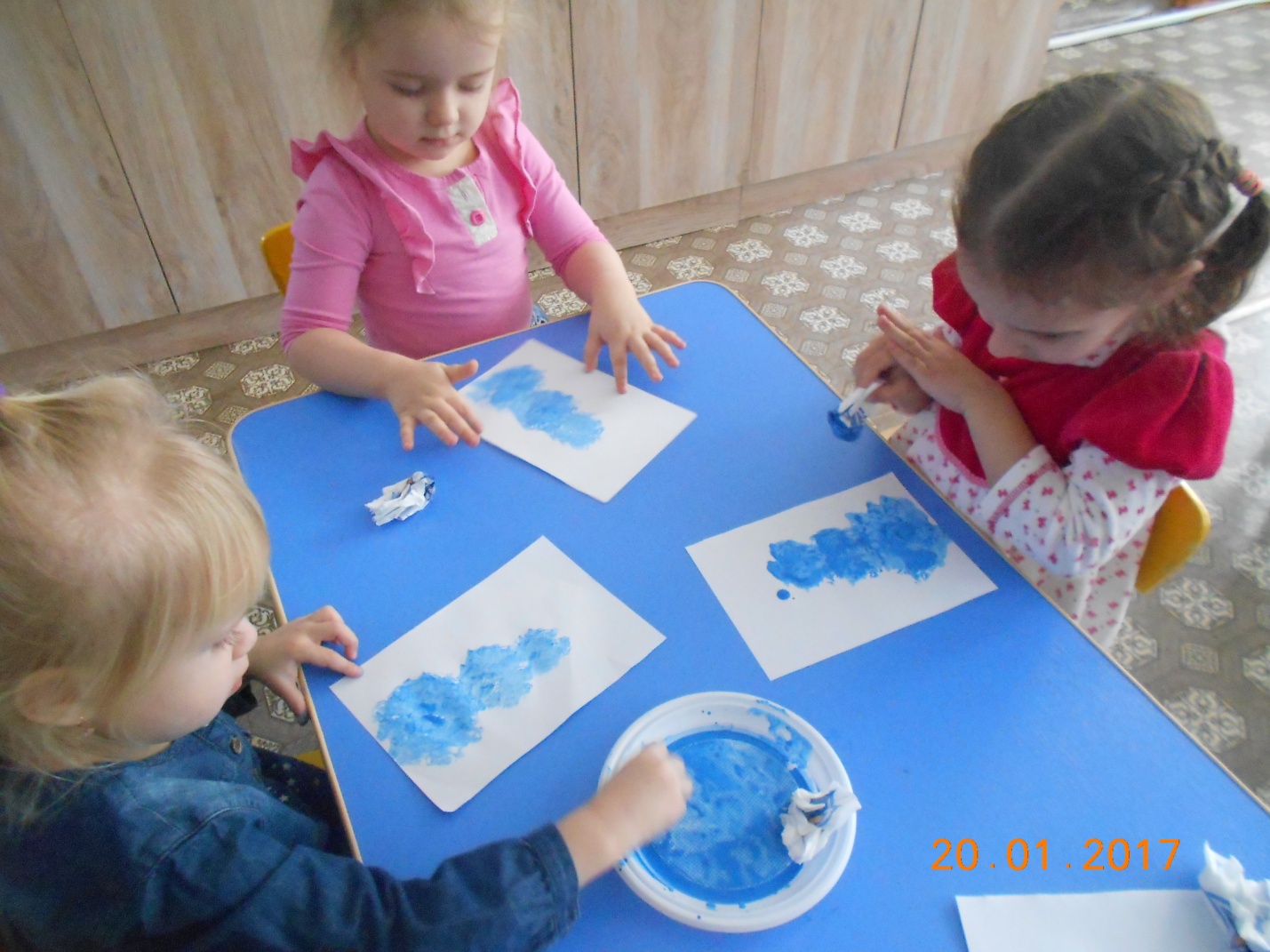 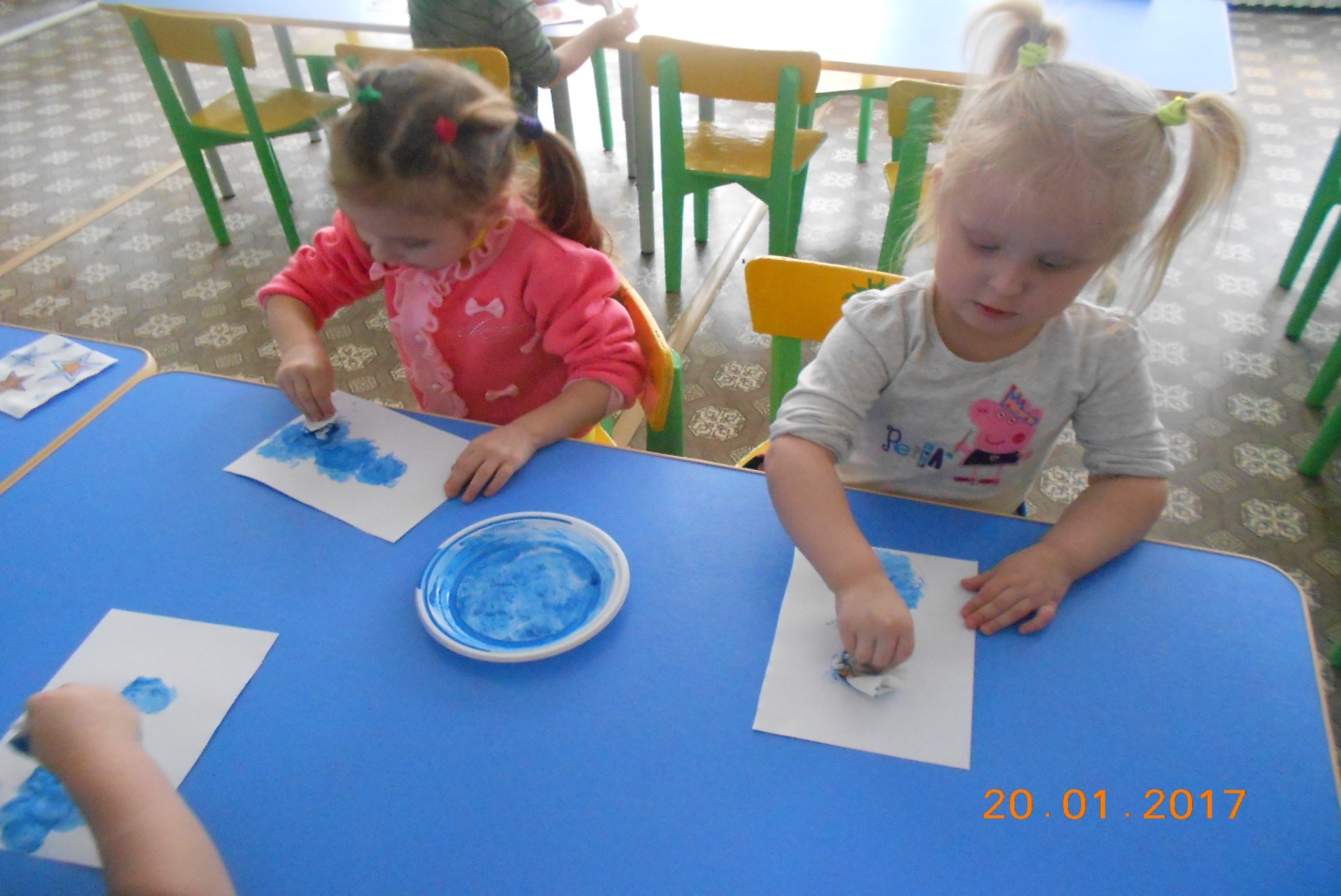 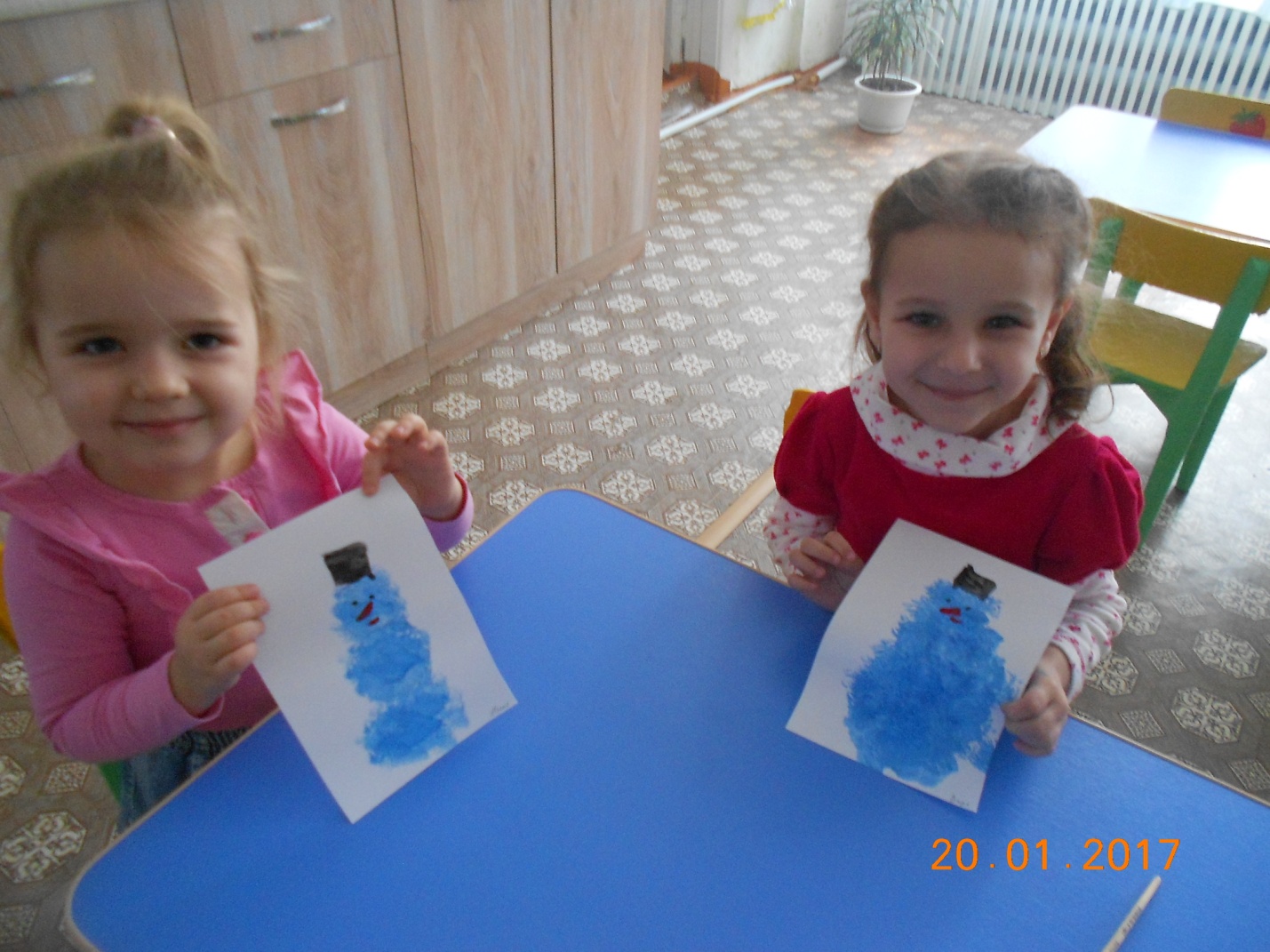  Список используемой литературы:1.Р.Г.Казакова «Занятия по рисованию с дошкольниками: Нетрадиционные техники, планирование, конспекты занятий».- М.: ТЦ Сфера, 2009г.2.А.В.Никитина «Нетрадиционные техники рисования в ДОУ. Пособие для воспитателей и родителей». – СПб.: КАРО, 2007г               3.К.К.Утробина «Увлекательное рисование методом тычка с детьми 3-7 лет».- М.: «Издательство Гном и Д», 2007.4. А.В. Никитина «Нетрадиционные техники рисования в детском саду. Планирование, конспекты»